مورخ ۱۶یا ۱۸ جون ۱۹۱۲ در مجمع عمومی در(ریورساید درایو) نیویورک: درباره احتیاج عالم انسانی به نفثات روح القدس و لزوم تربیت روحانیحضرت عبدالبهاءاصلی فارسی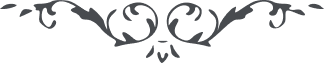 مورخ ۱۶یا ۱۸ جون ۱۹۱۲ در مجمع عمومی در(ریورساید درایو) نیویورک:
درباره احتیاج عالم انسانی به نفثات روح القدس و لزوم تربیت روحانی (خطابات جلد دوم، ص. ۱۵۱-۱۵۳) و (خطابات جلد سوم، ص. ۲۸) هُواللّٰه عالم مادّی هر قدر ترقّی کند، لکن باز محتاج تعليمات روح   القدس است، زيرا کمالات عالم مادّی محدود و کمالات الهی نا محدود است. چون کمالات عالم مادّی محدود است، لهذا احتياج انسان به کمالات الهی است، زيرا کمالات الهی نا محدود است. ملاحظه در تاريخ بشر نمائيد کمالات مادّی هر چند بدرجه اعلی رسيد، لکن باز محدود بود، امّا کمالات الهيّه نا محدود، پايانی ندارد. لهذا محدود محتاج نا محدود است. مادّيات محتاج روح است و عالم جسمانی محتاج نفثات روح القدس. جسد بی روح ثمر ندارد. هر قدر جسد در نهايت لطافت باشد احتياج بروح دارد قنديل هر قدر لطيف باشد محتاج سراج است. بی سراج زجاج ثمری ندارد، جسد بی روح ثمری ندارد. تعليم معلّم جسمانی محدود است و تربيت او محدود. فلاسفه گفتند که مربّی بشرند، ولی در تاريخ نظر کنيد قادر بر تربيت خود يا معدودی قليل بودند لکن تربيت عمومی را از عهده بر نيامدند. ولی قوّهٔ  روح القدس تربيت عمومی می نمايد. مثلاً حضرت مسيح تربيت عمومی کرد، ملل کثيره را از عالم اسارت بت پرستی نجات داد، جميع را به وحدت الهی دلالت کرد، ظلمانی را نورانی کرد جسمانی را روحانی کرد، عالم اخلاق را روشن نمود و نفوس ارضی را آسمانی فرمود. و اين به قوّهٔ  فلاسفه نمی شود، بلکه به قوّهٔ  روح القدس می شود.  لهذا هر قدر عالم انسانی ترقّی نمايد، باز ممکن نيست بدرجه کمال برسد، الّا به تربيت روح القدس. لهذا به شما وصيّت می کنم که در فکر تربيت روحانی باشيد. چنانچه در مادّيات باين درجه رسيده ايد، همين طور بکوشيد تا در مدنيت روحانيّه ترقّی نمائيد، احساسات روحانی يابيد، توجّه به ملکوت نمائيد و استفاضه از روح القدس کنيد. قوّهٔ  معنويّه حاصل نمائيد تا علويّت عالم انسانی ظاهر و نهايت سعادت حاصل شود. حيات ابديّه يابيد، عزّت سرمديّه جوئيد، ولادت ثانويّه يابيد و مظهر الطاف ربّانيّه شويد و ناشر نفحات رحمانيّه گرديد. 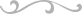 